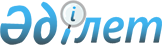 О проекте решения Высшего Евразийского экономического совета "О начале переговоров с Китайской Народной Республикой по заключению соглашения о торгово-экономическом сотрудничестве"Решение Совета Евразийской экономической комиссии от 23 апреля 2015 года   № 17

      Совет Евразийской экономической комиссии решил:



      1. Одобрить проект решения Высшего Евразийского экономического совета «О начале переговоров с Китайской Народной Республикой по заключению соглашения о торгово-экономическом сотрудничестве» (прилагается) и внести его для рассмотрения на очередном заседании Высшего Евразийского экономического совета.



      2. Настоящее Решение вступает в силу с даты его официального опубликования.      Члены Совета Евразийской экономической комиссии: 

О начале переговоров с Китайской Народной Республикой по

заключению соглашения о торгово-экономическом сотрудничестве

      Высший Евразийский экономический совет решил:



      1. Евразийской экономической комиссии с участием государств – членов Евразийского экономического союза начать переговоры с Китайской Народной Республикой о заключении соглашения о торгово-экономическом сотрудничестве.



      2. Совету Евразийской экономической комиссии в установленном порядке утвердить директивы для проведения переговоров, указанных в пункте 1 настоящего Решения.      Члены Высшего Евразийского экономического совета:
					© 2012. РГП на ПХВ «Институт законодательства и правовой информации Республики Казахстан» Министерства юстиции Республики Казахстан
				От Республики

АрменияОт Республики

БеларусьОт Республики

КазахстанОт Российской

ФедерацииВ. ГабриелянВ. МатюшевскийБ. СагинтаевИ. ШуваловОт Республики

АрменияОт Республики

БеларусьОт Республики

КазахстанОт Российской

Федерации